INTEGRATED 3 -  REVIEW SHEET FOR TEST                          Name _______________________________  1.   Find the area of the quadrilateral shown.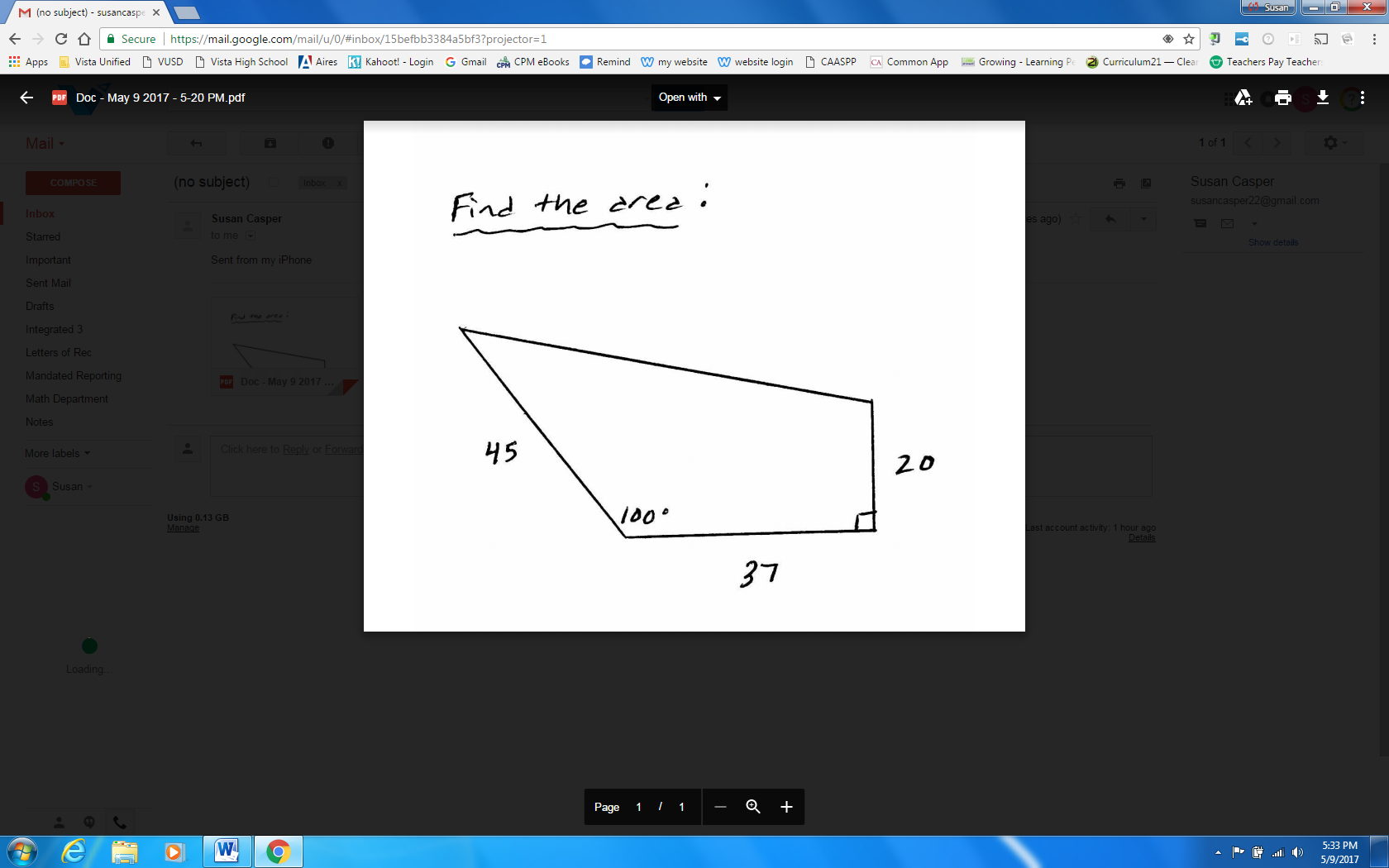 2.  Jack and Jill both start at point A.  They each walk in a straight line at an angle of from eachother.  After 1 hour, Jack has walked 5km and Jill has walked 6km.  How far apart are they?3.  A  4m flagpole is not standing up straight.  There is a wire attached to the top of the pole and anchored to the ground.  The wire is 3.17m long.  The wire makes a angle with the ground.  What angle does the flagpole make with the ground?4.  Two observers are standing on a shore 500ft apart at points A and B.  They measure the angle to a sailboat at point C.   measures  and   measures .  Find the distance from the sailboat to each observer.  Which observer is closer to the sailboat?